ΠΜΣ “ΦΥΣΙΚΟΧΗΜΕΙΑ”.ΠΡΟΣΚΛΗΣΗ ΥΠΟΒΟΛΗΣ ΑΙΤΗΣΕΩΝΥΠΟΨΗΦΙΩΝ ΜΕΤΑΠΤΥΧΙΑΚΩΝ ΦΟΙΤΗΤΩΝ/ΤΡΙΩΝΓΙΑ ΤΟ ΑΚΑΔΗΜΑΪΚΟ ΕΤΟΣ 2023-2024Το Τμήμα Χημείας του Πανεπιστημίου Αθηνών προκηρύσσει για το ακαδημαϊκό έτος 2023-2024 δέκα (10) θέσεις μεταπτυχιακών φοιτητών στο πλαίσιο λειτουργίας του Προγράμματος Μεταπτυχιακών Σπουδών (Π.Μ.Σ.) “Φυσικοχημεία” (ΦΕΚ: 3037, τ. Β΄ 27-7-2018).Το πρόγραμμα αυτό οδηγεί στην απονομή «Διπλώματος Μεταπτυχιακών Σπουδών» μετά από σπουδές τεσσάρων (4) ακαδημαϊκών εξαμήνων.Κατηγορίες ΠτυχιούχωνΣτο Π.Μ.Σ. γίνονται δεκτοί κάτοχοι τίτλου του Α΄ κύκλου σπουδών των Τμημάτων:Χημείας, Πανεπιστημίων ή ΠολυτεχνείωνΕπιστήμης Υλικώνή άλλων συναφούς αντικειμένου ΑΕΙ της ημεδαπής ή ομοταγών, αναγνωρισμένων από το ΔΟΑΤΑΠ, ιδρυμάτων  της αλλοδαπήςΕπιπλέον του αριθμού εισακτέων γίνεται δεκτό ένα (1) μέλος των κατηγοριών Ε.Ε.Π., Ε.ΔΙ.Π. και Ε.Τ.Ε.Π. κατ’ έτος, εφόσον το έργο που επιτελεί στο Ίδρυμα είναι συναφές με το γνωστικό αντικείμενο του ΠΜΣ.Κριτήρια επιλογής Η επιλογή των μεταπτυχιακών φοιτητών γίνεται με συνεκτίμηση των εξής κριτηρίων:Τον γενικό βαθμό του πτυχίουΤον μέσο όρο βαθμολογίας σε τρία προπτυχιακά μαθήματα σχετικά με τη ΦυσικοχημείαΤην τυχόν ερευνητική δραστηριότητα του υποψηφίουΤις τυχόν επιστημονικές δημοσιεύσειςΤις συστατικές επιστολές Την προφορική συνέντευξη και γραπτή εξέταση από επιτροπή οριζόμενη από τη Σ.Ε.Αιτήσεις υποψηφιότηταςΟι ενδιαφερόμενοι καλούνται να υποβάλουν από την Τετάρτη 14 Ιουνίου 2023 μέχρι και την Παρασκευή 8 Σεπτεμβρίου 2023 ηλεκτρονικά στη Γραμματεία του Τμήματος Χημείας μέσω του https://eprotocol.uoa.gr/ τα ακόλουθα δικαιολογητικά επιλέγοντας: 05.Αίτηση Υποψηφιότητας σε Μεταπτυχιακό Πρόγραμμα Σπουδών.  Αιτήσεις που θα υποβληθούν με οποιονδήποτε άλλον τρόπο δεν θα γίνονται δεκτές.Αίτηση συμμετοχής (εκτυπώνεται από την ιστοσελίδα του Τμήματος)Βιογραφικό σημείωμαΑντίγραφο πτυχίου ή βεβαίωση περάτωσης σπουδών, ή στοιχεία από τα οποία να προκύπτει ότι αναμένεται η αποφοίτησή τους κατά την εξεταστική περίοδο Σεπτεμβρίου του 2023Αναλυτική βαθμολογία προπτυχιακών μαθημάτων και μεταπτυχιακών μαθημάτων, αν υπάρχουνΕπιστημονικές δημοσιεύσεις, αν υπάρχουνΑποδεικτικά επαγγελματικής ή ερευνητικής δραστηριότητας, εάν υπάρχουνΦωτοτυπία αστυνομικής ταυτότηταςΔύο συστατικές επιστολές (Σε περίπτωση που δεν συμπεριληφθούν στην αίτηση υποψηφιότητας θα αποσταλούν στο akoutsel@chem.uoa.gr)Πιστοποιητικό γλωσσομάθειας της αγγλικής τουλάχιστον επιπέδου Β2Απαραίτητη προϋπόθεση για τη συμμετοχή στο Π.Μ.Σ. είναι η γνώση της αγγλικής γλώσσας, η οποία αν δεν πιστοποιείται με δίπλωμα επιπέδου B2 ή ανώτερου, εξετάζεται γραπτώς σε μετάφραση επιστημονικού κειμένου από τη Σ.Ε.Πιστοποιητικό γνώσεως της ελληνικής γλώσσας για αλλοδαπούς οι οποίοι δεν έχουν ελληνικό πτυχίο σπουδών Για τους/τις φοιτητές/τριες από ιδρύματα της αλλοδαπής ακολουθείται η ακόλουθη διαδικασία αναγνώρισης του πτυχίου τους, εκτός αν προσκομίσουν πιστοποιητικό αντιστοιχίας και ισοτιμίας από τον Δ.Ο.Α.Τ.Α.Π.ΔιαδικασίαΗ Συνέλευση του Τμήματος ορίζει επιτροπή αρμόδια να διαπιστώσει εάν ένα ίδρυμα της αλλοδαπής ή ένας τύπος τίτλου ιδρύματος της αλλοδαπής είναι αναγνωρισμένα. Προκειμένου να αναγνωριστεί ένας τίτλος σπουδών πρέπει: - το ίδρυμα που απονέμει τους τίτλους να συμπεριλαμβάνεται στον κατάλογο των αλλοδαπών ιδρυμάτων, που τηρεί και επικαιροποιεί ο Δ.Ο.Α.Τ.Α.Π., - ο/η φοιτητής/τρια να προσκομίσει βεβαίωση τόπου σπουδών, η οποία εκδίδεται και αποστέλλεται από το πανεπιστήμιο της αλλοδαπής. Αν ως τόπος σπουδών ή μέρος αυτών βεβαιώνεται η ελληνική επικράτεια, ο τίτλος σπουδών δεν αναγνωρίζεται, εκτός αν το μέρος σπουδών που έγιναν στην ελληνική επικράτεια βρίσκεται σε δημόσιο Α.Ε.Ι. Περισσότερες πληροφορίες για το Π.Μ.Σ. μπορείτε να βρείτε στην ιστοσελίδα http://phys.chem.uoa.grΣχετικές πληροφορίες παρέχονται από τη Γραμματεία του Τμήματος Χημείας στα τηλέφωνα  210 7274386, 7274098.Ο Διευθυντής του Π.Μ.Σ.*Ανδρέας ΚούτσελοςΚαθηγητής* Η υπογραφή τηρείται στο πρωτότυπο του αρχείου της Γραμματείας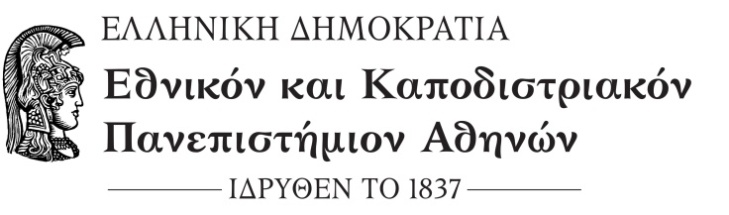 ΣΧΟΛΗ ΘΕΤΙΚΩΝ ΕΠΙΣΤΗΜΩΝΤΜΗΜΑ ΧΗΜΕΙΑΣΓΡΑΜΜΑΤΕΙΑΠληροφορίες: Σ. Οικονόμου / Ε. ΣπεντζάρηΤηλέφωνο: 210 727 4386 / 210 727 4098 e-mail: secr@chem.uoa.gr